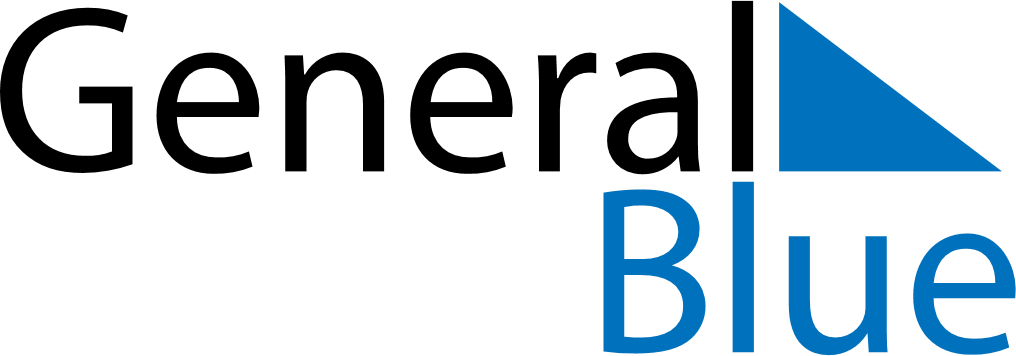 December 2028December 2028December 2028December 2028MexicoMexicoMexicoMondayTuesdayWednesdayThursdayFridaySaturdaySaturdaySunday12234567899101112131415161617Day of the Virgin of Guadalupe18192021222323242526272829303031Christmas Day